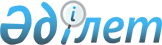 Об открытом акционерном обществе "Химпром"Постановление Правительства Республики Казахстан от 25 июня 2001 года N 859

      В связи с признанием открытого акционерного общества "Химпром" банкротом в соответствии с Законом Республики Казахстан Z970067_ "О банкротстве", учитывая его важное стратегическое значение для экономики республики, а также тяжелое финансовое положение, Правительство Республики Казахстан постановляет: 

      1. Установить особые условия и порядок реализации конкурсной массы открытого акционерного общества "Химпром" (далее - ОАО "Химпром"), предусматривающие: 

      1) продажу имущественного комплекса единым лотом; 

      2) установление минимальной цены лота не ниже суммы требований кредиторов первой и третьей очередей, а также суммы административных расходов; 

      3) проведение процедуры банкротства с соблюдением непрерывности технологического цикла производства с привлечением потенциального инвестора на ОАО "Химпром"; 

      4) предоставление конкурсному управляющему права на заключение договора на управление с потенциальным инвестором по согласованию с Министерством энергетики и минеральных ресурсов Республики Казахстан и акиматом Жамбылской области; 

      5) обеспечение инвестором своевременной выплаты текущих платежей работникам ОАО "Химпром" на основании заключенных с ними трудовых договоров, а также ввод в действие в месячный срок после заключения договора мощностей по выпуску желтого фосфора, фосфорной кислоты и электродной массы; 

      6) контроль за выполнением производственной и инвестиционной программ, представленных инвестором, осуществляет Министерство энергетики и минеральных ресурсов Республики Казахстан и акимат Жамбылской области; 

      7) затраты, направленные на проведение ремонтно-восстановительных работ, пополнение оборотных средств, создание необходимых запасов сырья для производства желтого фосфора, фосфорной кислоты и электродной массы, а также текущие расходы в период проведения процедур банкротства считать административными расходами; 

      8) с учетом требований законодательства возможность признания торгов состоявшимися при единственном участнике. 

      2. Установить дополнительные требования к покупателям конкурсной массы ОАО "Химпром": 

      1) наличие у покупателя согласованных с Министерством энергетики и минеральных ресурсов Республики Казахстан и акиматом Жамбылской области производственной и инвестиционной программ по восстановлению, стабилизации и развитию производства на 2001-2003 годы, предусматривающих выпуск желтого фосфора, фосфорной кислоты и электродной массы; 

      2) принятие покупателем лота обязательств по сохранению профиля деятельности ОАО "Химпром" в течение пяти лет с даты приобретения; 

      3) принятие покупателем обязательств по обеспечению занятости работников в количестве не менее 1800 человек; 

      4) гарантийный взнос за участие в торгах должен составлять не менее 100 процентов суммы административных расходов, включая затраты, направленные на проведение ремонтно-восстановительных работ, пополнение оборотных средств, создание необходимых запасов сырья для производства желтого фосфора, фосфорной кислоты и электродной массы, а также текущие расходы в период проведения процедур банкротства; 

      5) административные расходы подлежат возврату денежными средствами при реализации конкурсной массы в срок не позднее 15 банковских дней со дня проведения торгов; 

      6) установить окончательный срок расчетов за выкуп конкурсной массы ОАО "Химпром" не позднее 15 банковских дней со дня проведения торгов; 

      7) сумма инвестиций привлеченного инвестора засчитывается в счет оплаты гарантийного взноса. 

      3. Контроль за исполнением настоящего постановления возложить на Первого заместителя Премьер-Министра Республики Казахстан Ахметова Д.К. 

      4. Настоящее постановление вступает в силу со дня подписания. 

 

     Премьер-Министр     Республики Казахстан

     (Специалисты: Мартина Н.А.,                   Абрамова Т.М.)
					© 2012. РГП на ПХВ «Институт законодательства и правовой информации Республики Казахстан» Министерства юстиции Республики Казахстан
				